АКТобщественной проверкина основании плана работы Общественной палаты г.о. Королев,в рамках проведения системного и комплексного общественного контроля,проведен общественный контроль организации специальной площадки «МегаБак»Сроки проведения общественного контроля: 14.08.2020 г.Основания для проведения общественной проверки: план работы Общественной палаты г.о. КоролевФорма общественного контроля: общественный мониторингПредмет общественной проверки: организация специальной площадки «МегаБак»Состав группы общественного контроля Общественной палаты г.о.Королев:Члены комиссии Белозерова Маргарита Нурлаяновна – председатель комиссии«по ЖКХ, капитальному ремонту, контролю за качеством работы управляющих компаний, архитектуре, архитектурному облику городов, благоустройству территорий, дорожному хозяйству и транспорту»:Сильянова Тамара Александровна – член комиссии «по качеству жизни граждан, здравоохранению, социальной политике, трудовым отношениям, экологии, природопользованию и сохранению лесов»Красуля Виталий Яковлевич – ответственный секретарь палатыГруппа общественного контроля в рамках реализации национального проекта «Экология» проинспектировала организацию специальной площадки «МегаБак» по адресу ул. Комитетский лес, д.15. Проверка показала: площадка представляет из себя огороженную территорию, на которой установлены три бункера и два синих сетчатых контейнера для самых разнообразных отходов и старых вещей в т.ч.: бумаги и картона, стекла, пластика, алюминия, плёнки, батареек и аккумуляторов, ламп, мебели, одежды, бытовой техники, спила растений. Площадка открыта со среды по пятницу с 8 до 20 часов. Для удобства жителей на ней работают волонтёры, которые помогают разобраться в принципах раздельного сбора мусора, направляют к нужным бункерам и контейнерам и отвечают на возникшие у горожан вопросы.За первые дни работы жители Королева сдали более 24 кубометров отходов.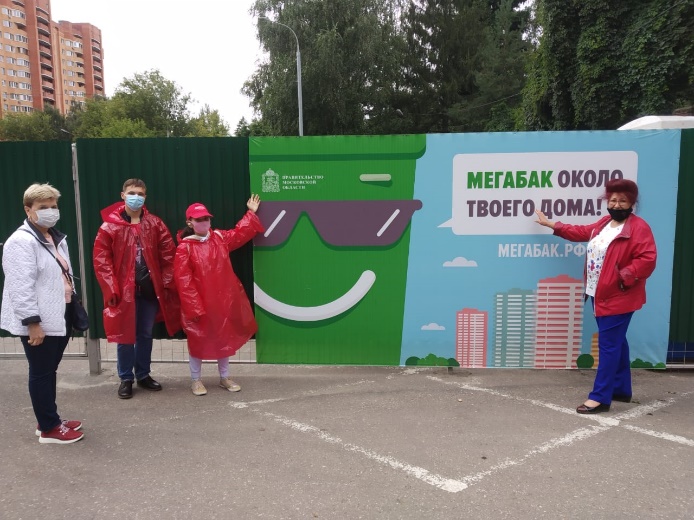 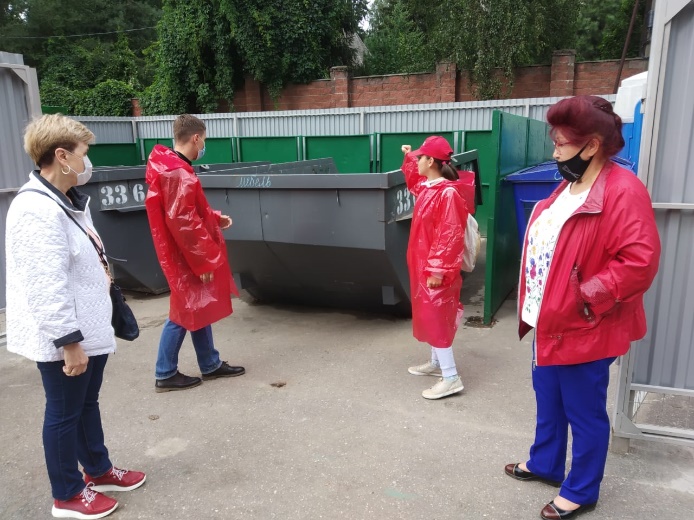 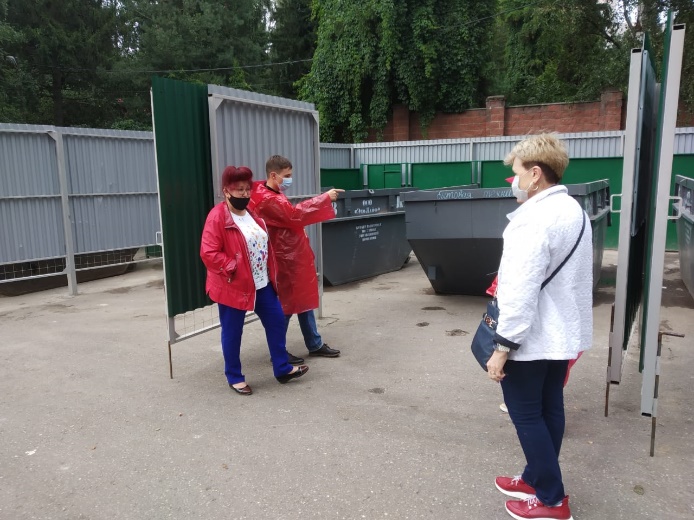 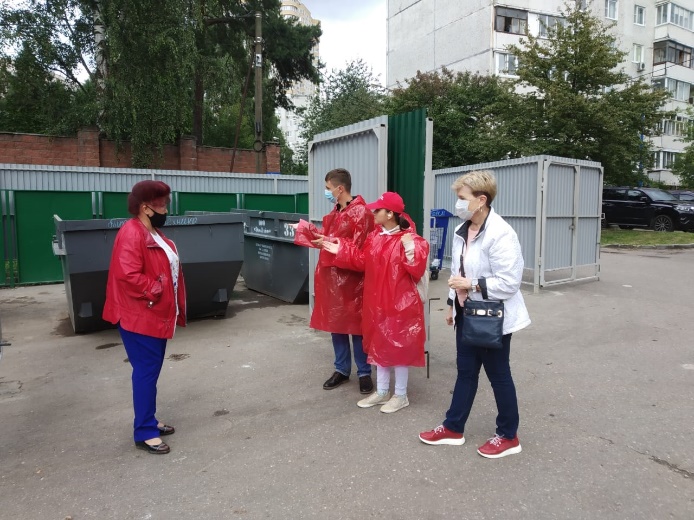 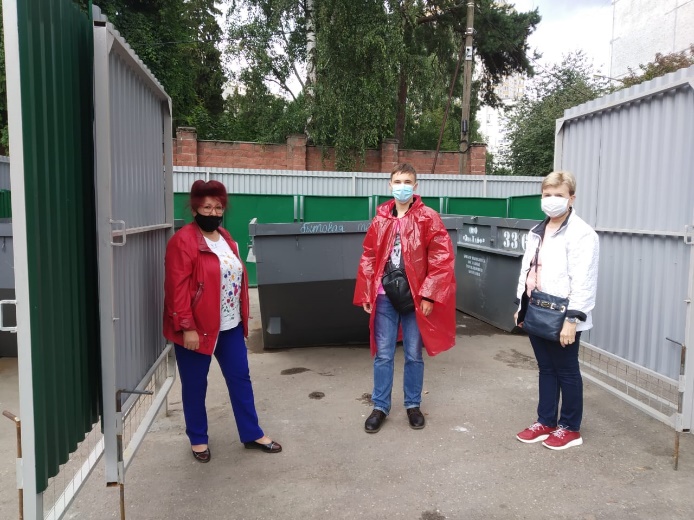 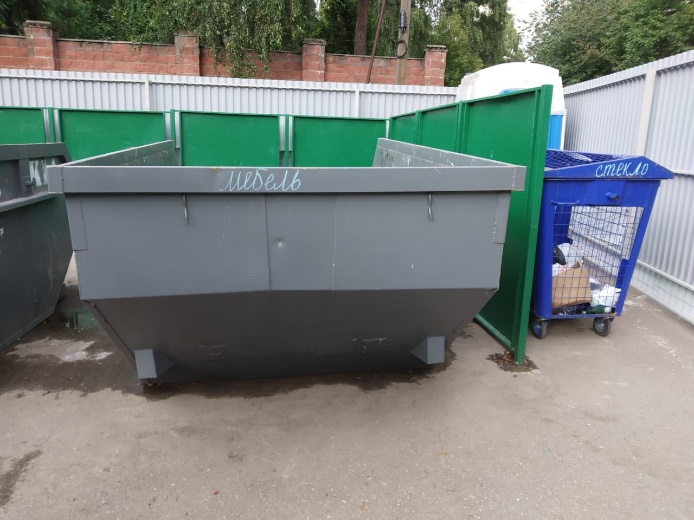 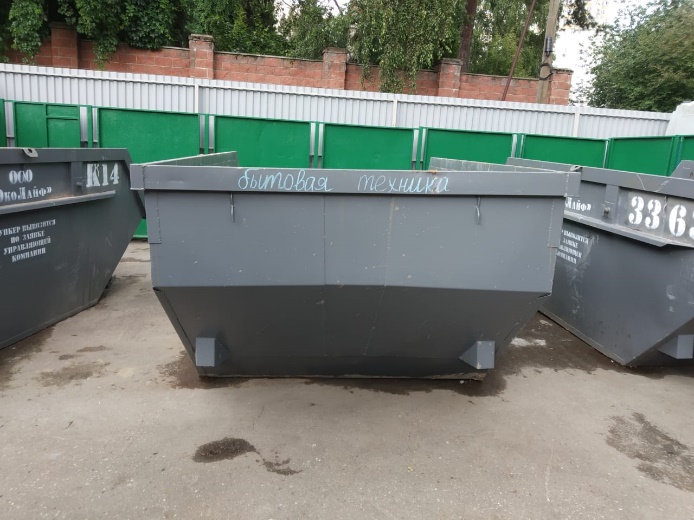 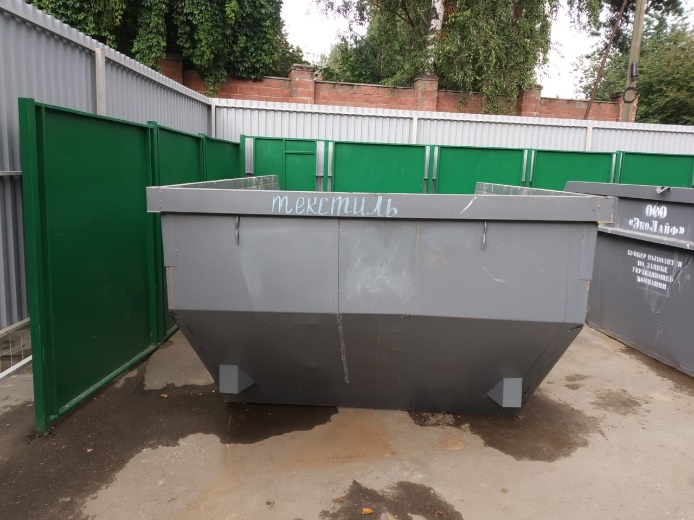 «УТВЕРЖДЕНО»Решением Совета Общественной палаты г.о. Королев Московской областиПредседатель комиссии «по ЖКХ, капитальному ремонту, контролю за качеством работы управляющих компаний, архитектуре, …» Общественной палаты г.о.Королев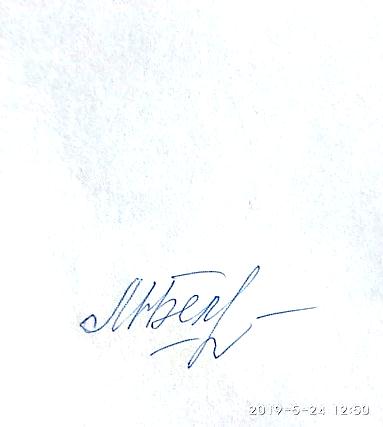 М.Н. Белозерова